ЗАЯВКА (в формате Word направить на почту info@znanie-lab.ru)Очно (г. Москва, указано для отдельных тем) / онлайн (вебинар) - нужное подчеркнутьпо программе________________________________________________*Приложение: согласие на обработку персональных данных, диплом слушателяСогласие на обработку и передачу персональных данных(в формате PDF направить на почту info@znanie-lab.ru, приложить скан диплома слушателя)Я, ___________________________________________________________________________________(фамилия, имя, отчество)паспорт: серия ____ номер ___________________,  кем выдан _____________________________________________________________________________________________________________, дата выдачи «__» _________________, код подразделения ________________________________, адрес регистрации по месту жительства:_____________________________________________________________________________________________________ адрес регистрации по месту пребывания: _________________________________ ___________________________________________________ , действуя в собственных интересах, в порядке ст. 9 Федерального закона от 27.07.2006 N 152-ФЗ «О  персональных  данных» (далее – ФЗ  «О  персональных  данных») с  целью  исполнения  определенных сторонами условий  договора свободно, своей волей и в своих интересах даю  согласие АДПО”ЦУОТ” (Адрес места нахождения: г. Красноярск, ул. Дубенского, д. 4, оф. 230) на  автоматизированную, а  также  без  использования  средств автоматизации обработку  моих  персональных  данных (фамилия, имя, отчество; год, месяц, день рождения; пол; паспортные  данные (серия,  номер,  дата  выдачи,  наименование  органа,  выдавшего документ); адрес  места  жительства  (по  паспорту  и  фактический); сведения о об индивидуальном счете застрахованного лица (СНИЛС); сведения  об образовании (образовательное учреждение, время обучения, присвоенная квалификация, регистрационный номер документа об образовании, дату выдачи документа об образовании); номер мобильного (или/и домашнего) телефона; иная информация, строго в объеме, необходимом для оказания услуг по договору),  а  именно  -  совершение  действий, предусмотренных ст. 3 ФЗ «О  персональных  данных»,  содержащихся  в  настоящем  Согласии,  в целях заключения и исполнения договоров с участием АДПО “ЦУОТ”, партнерам АДПО “ЦУОТ”, а также иными третьими лицами, непосредственно оказывающими услуги, необходимые для передачи данных в ГИС о получении дополнительного профессионального образования по программе повышения квалификации и переподготовки, в целях исполнения договора, использовать  все вышеперечисленные  данные.Настоящее согласие может быть отозвано мной в письменной форме.Настоящее согласие действует до даты его отзыва мною путем направления Исполнителю письменного сообщения об указанном отзыве в произвольной форме, если иное не установлено законодательством Российской Федерации.Настоящим также подтверждаю, что я ознакомлен (а) с правами субъектов персональных данных, закрепленными в главе 3 ФЗ «О персональных данных».  «______» _________________ 20__г                ________________ / _______________________ 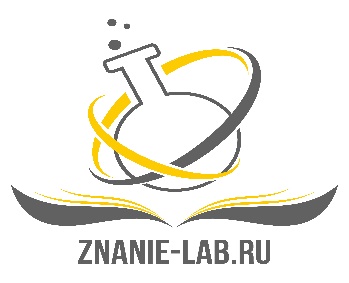 Учебный центр Ассоциации ДПО «ЦУОТ»Электронная почта: info@znanie-lab.ruСайт: www.znanie-lab.ruTelegram-канал @znanielabТел.  (969) 044 0770Фамилия, имя, отчество (полностью):Фамилия, имя, отчество (полностью):Фамилия, имя, отчество (полностью):Дата рождения (чч.мм.гг):Дата рождения (чч.мм.гг):СНИЛС:Должность:Должность:Должность:Выслать: скан документа об образовании;заполнить и выслать скан -согласие на обработку персональных данных*(для регистрации удостоверения о повышении квалификации в ФИС ФРДО РОСОБРНАДЗОРа) и копию свидетельства о браке (в случае смены фамилии)Выслать: скан документа об образовании;заполнить и выслать скан -согласие на обработку персональных данных*(для регистрации удостоверения о повышении квалификации в ФИС ФРДО РОСОБРНАДЗОРа) и копию свидетельства о браке (в случае смены фамилии)Выслать: скан документа об образовании;заполнить и выслать скан -согласие на обработку персональных данных*(для регистрации удостоверения о повышении квалификации в ФИС ФРДО РОСОБРНАДЗОРа) и копию свидетельства о браке (в случае смены фамилии)Полное название учреждения (организации):Полное название учреждения (организации):Полное название учреждения (организации):Сокращенное название учреждения (организации):Сокращенное название учреждения (организации):Сокращенное название учреждения (организации):ФИО руководителя (полностью): ФИО руководителя (полностью): ФИО руководителя (полностью): Должность руководителя:Должность руководителя:Должность руководителя:Действует на основании (Устав или Доверенности): Действует на основании (Устав или Доверенности): Действует на основании (Устав или Доверенности): Банковские реквизиты Банковские реквизиты Банковские реквизиты ИНН/КППИНН/КППИНН/КППр/ср/ср/ск/сБИКБИКБанк отправитель:Банк отправитель:Банк отправитель:Юридический адрес учреждения (организации) с индексом:Юридический адрес учреждения (организации) с индексом:Юридический адрес учреждения (организации) с индексом:Почтовый адрес (для отправки оригиналов по окончании обучения): Почтовый адрес (для отправки оригиналов по окончании обучения): Почтовый адрес (для отправки оригиналов по окончании обучения): Контактный телефон участника обучения (с кодом города):Контактный телефон участника обучения (с кодом города):Контактный телефон участника обучения (с кодом города):E-mail участника (для отправки ссылки на вебинар):E-mail участника (для отправки ссылки на вебинар):E-mail участника (для отправки ссылки на вебинар):